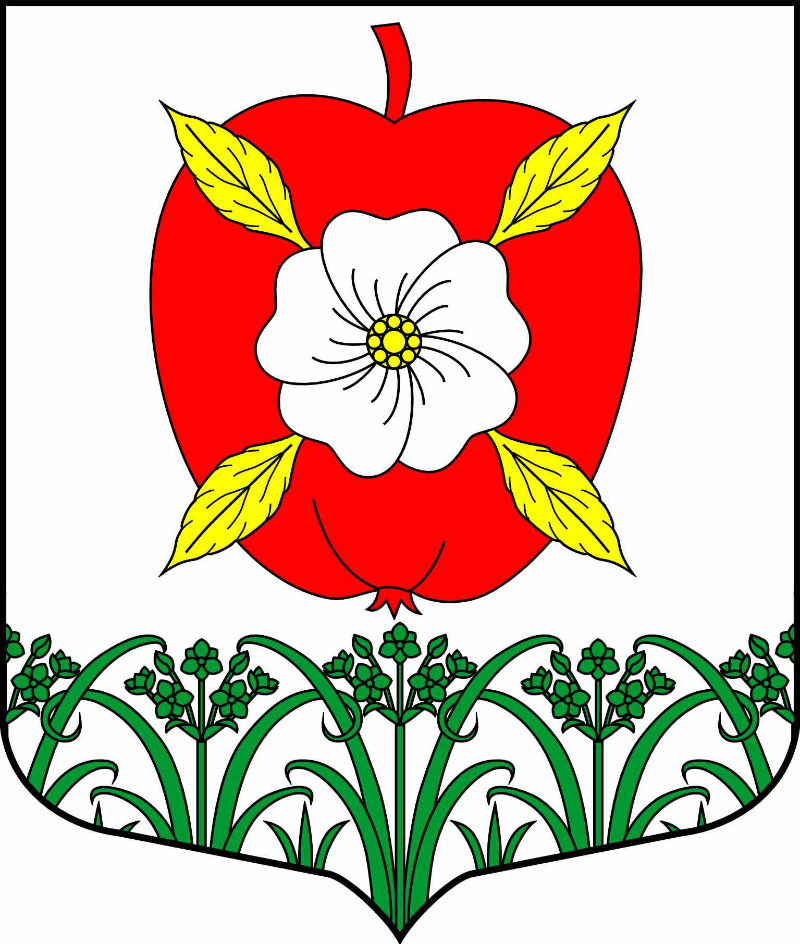 АДМИНИСТРАЦИЯМУНИЦИПАЛЬНОГО ОБРАЗОВАНИЯУСАДИЩЕНСКОЕ СЕЛЬСКОЕВолховского муниципального района Ленинградской области                         П О С Т А Н О В Л Е Н И Е                      	                          от 13 ноября 2023  года                                                      № 127	Об утверждении муниципальной  программы «О содействии участию населения в осуществлении местного самоуправления в иных формах на территории административного центра муниципального образования  Усадищенское  сельское поселение Волховского муниципального района Ленинградской области на 2024-2026гг.» В соответствии с федеральным законом от 06 октября 2003 года № 131-ФЗ, Об общих принципах организации местного самоуправления в Российской Федерации", на основании областного закона Ленинградской области от 15 января 2018 года № 3-оз «О содействии участию населения в осуществлении местного самоуправления в иных формах на территориях административных центров муниципальных образований Ленинградской области», решения совета депутатов МО Усадищенское  сельское поселение от  23  января    2018 года  № 4 «Об организации участия населения в осуществлении местного самоуправления  в иных формах на территории административного центра»      постановляю:1. Утвердить муниципальную  программу «О содействии участию населения в осуществлении местного самоуправления в иных формах на территории административного центра муниципального образования  Усадищенское  сельское поселение Волховского муниципального района Ленинградской области на 2024-2026гг.»,разработанную на основании протоколов, поступивших от инициативной комиссии в соответствии с абзацами 7, 8 пункта 3.6 Порядка предоставления и расходования субсидий из областного бюджета Ленинградской области бюджетам муниципальных образований Ленинградской области на реализацию областного закона от 15 января 2018 года № 3-оз «О содействии участию населения в осуществлении местного самоуправления в иных формах на территориях административных центров муниципальных образований Ленинградской области» на 2024 год приложение 1.2. Утвердить план мероприятий  муниципальной программы «О содействии участию населения в осуществлении местного самоуправления в иных формах на территории административного центра муниципального образования Усадищенское  сельское поселение Волховского муниципального района Ленинградской области на 2024 год» приложение 2.         3. Настоящее постановление опубликовать в газете «Волховские огни» и разместить на официальном сайте МО Усадищенское сельское поселение Волховского муниципального района Ленинградской области.          4. Постановление вступает в силу на следующий день после его официального опубликования (обнародования).         5. Контроль заисполнением  настоящего  постановления оставляю за собой.      Глава  администрации  МО  Усадищенское сельское поселение                                                                  Молодцова Е.Л      	УТВЕРЖДЕНАПостановлением администрацииМО Усадищенское  сельское поселение        от  « 13 » ноября    2023года № 127(приложение 1)МУНИЦИПАЛЬНАЯ  ПРОГРАММА«О содействии участию населения в осуществлении местного самоуправления в иных формах на территории административного центра муниципального образования  Усадищенское  сельское поселение Волховского муниципального района Ленинградской области на 2024-2026гг.»Паспортмуниципальной   программы «О содействии участию населения в осуществлении местного самоуправления в иных формах на территории административного центра муниципального образования  Усадищенское  сельское поселение Волховского муниципального района Ленинградской области на 2024-2026 гг.»I. ОБЩИЕ ПОЛОЖЕНИЯРазработка Программы обусловлена необходимостью осуществления населением муниципального образования Усадищенское  сельское поселение местного самоуправления в иных формах, не противоречащих Конституции РФ, Уставу Ленинградской области, областному законодательству, Уставу муниципального образования  Усадищенское сельское поселение.На территории муниципального образования  Усадищенское сельское поселение Волховского муниципального  района Ленинградской области расположена деревня Усадище  с численностью 1258  человека, являющаяся  административным центром. Расстояние до самых удаленных населенных пунктов до административного центра деревни  составляет  от 5 до 20 км (Безово, Раменье, Славково, Теребонижье, пос.Зеленец, д.Зеленец, Верховина). Механизмом реализации Программы является комплекс мероприятий, обеспечивающих осуществление населением муниципального образования  Усадищенское  сельское поселение местного самоуправления и взаимодействие с органами местного самоуправления муниципального образования Усадищенское  сельское поселение в решении вопросов местного значения. II. ОСНОВНЫЕ НАПРАВЛЕНИЯ РЕАЛИЗАЦИИ ПРОГРАММЫОсновными направлениями реализации Программы являются:	- содействие социально-экономическому и культурному развитию территории населенного пункта, являющегося административным центром муниципального образования  Усадищенское  сельское поселение;	- благоустройство населенного пункта, являющегося административным центром;	- оказание содействия органам местного самоуправления муниципального образования Усадищенское  сельское поселение в решении вопросов местного значения на части территории населенного пункта, являющегося административным центром.III. РЕЗУЛЬТАТЫ РЕАЛИЗАЦИИ ПРОГРАММЫ	Выполнение мероприятий Программы позволит эффективнее решать вопросы местного значения на территории муниципального образования  Усадищенское  сельское поселение.УТВЕРЖДЕНПостановлением администрацииМО Усадищенское сельское поселение  от  «13»  ноября 2023 года № 127(приложение 2)П Л А Нмероприятий муниципальной программы«О содействии участию населения в осуществлении местного самоуправления в иных формах на территории административного центра муниципального образования Усадищенское  сельское поселение Волховского муниципального района Ленинградской области на 2024 год»Наименование ПрограммыМуниципальная   программа «О содействии участию населения в осуществлении местного самоуправления в иных формах на территории административного центра муниципального образования Усадищенское  сельское поселение Волховского муниципального района Ленинградской области на 2024-2026    год»Период и этапы реализации Программы 2024-2026 годПравовые основания для разработки Программы      ● Федеральный закон от 06.10.2003 года № 131-ФЗ"Об общих принципах организации местного самоуправления в Российской Федерации       ● областного закона Ленинградской области от 15 января 2018 года № 3-оз «О содействии участию населения в осуществлении местного самоуправления в иных формах на территориях административных центров муниципальных образований Ленинградской области» - решения совета депутатов МО Усадищенское  сельское поселение от  23  января    2018 года  № 4 «Об организации участия населения в осуществлении местного самоуправления  в иных формах на территории административного центра»Заказчик ПрограммыИнициативная комиссия  муниципального образования Усадищенское   сельское поселение  Волховского муниципального района Ленинградской областиРазработчик ПрограммыАдминистрация муниципального образования Усадищенское   сельское поселение  Волховского муниципального района Ленинградской областиИсполнители ПрограммыАдминистрация муниципального образования Усадищенское    сельское поселение  Волховского муниципального района Ленинградской области Цели и основные задачи ПрограммыРемонт участка дороги местного значения у школы д. УсадищеСрок реализации мероприятий Программы2024год Ожидаемые конечные результаты реализации Программы- повышение уровня благоустройства и санитарного состояния территории поселения, комфортного проживания жителей поселения;- повышение доли общественных пространств, соответствующих нормативным требованиям;- повышение уровня безопасности дорожного движенияСистема организации контроля за выполнением Программы - предоставление сведений органам местного самоуправления  муниципального образования Усадищенское   сельское поселение о ходе освоения средств и реализации намеченных мероприятий- общий контроль за выполнением мероприятий Программы инициативная комиссияОрганы, осуществляющие контроль над ходом реализации ПрограммыАдминистрация муниципального образования  Усадищенское  сельское поселениеОбъём финансовых ресурсов на исполнение мероприятий Программы на 2024-2026год   2024год –    1 133 778,00 руб. из них  - 1 020 400,00 рублей из средств    областного бюджета,                -  113 378,00  рублей из средств местного бюджета                5000,00  рублей внебюджетные средств2025год:     из них -       0,00 рублей из средств    областного бюджета,                     0,00 рублей из средств местного бюджета                     0,00  рублей внебюджетные средства2026 год : из них -      0,00 рублей из средств    областного бюджета,                    0,00  тыс. рублей из средств местного бюджета                    0,00  рублей внебюджетные средства№п/пНаименование мероприятийСрок исполненияОтветственныйисполнительОбъем финансирования, рублейОбъем финансирования, рублейОбъем финансирования, рублейОбъем финансирования, рублей№п/пНаименование мероприятийСрок исполненияОтветственныйисполнительВсегообластной бюджетместный бюджетВнебюджетныеСредства1.Ремонт участка дороги местного значения у школы д. Усадище2024Администрация, инициативная комиссия1 133 778,001 020 400,00113 378,005000,00Итого:20231 133 778,001 020 400,00113 378,005000,00